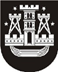 KLAIPĖDOS MIESTO SAVIVALDYBĖS TARYBASPRENDIMASDĖL KLAIPĖDOS MIESTO SAVIVALDYBĖS ATSINAUJINANČIŲ IŠTEKLIŲ ENERGIJOS NAUDOJIMO VEIKSMŲ PLANO IKI 2020 METŲ PATVIRTINIMO2018 m. liepos 26 d. Nr. T2-156KlaipėdaVadovaudamasi Lietuvos Respublikos vietos savivaldos įstatymo 16 straipsnio 4 dalimi ir Lietuvos Respublikos atsinaujinančių išteklių energetikos įstatymo 12 straipsnio 1 punktu ir 57 straipsnio 3 dalimi, Klaipėdos miesto savivaldybės taryba nusprendžia:1. Patvirtinti Klaipėdos miesto savivaldybės atsinaujinančių išteklių energijos naudojimo plėtros veiksmų planą iki 2020 metų (pridedama).2. Skelbti šį sprendimą Teisės aktų registre ir Klaipėdos miesto savivaldybės interneto svetainėje.Šis sprendimas gali būti skundžiamas Lietuvos Respublikos administracinių bylų teisenos įstatymo nustatyta tvarka.Savivaldybės mero pavaduotojaJudita Simonavičiūtė